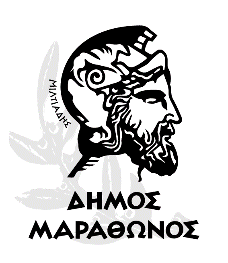 ΕΛΛΗΝΙΚΗ ΔΗΜΟΚΡΑΤΙΑ                                                                         Νέα Μάκρη  3    Iουλίου 2020        ΝΟΜΟΣ  ΑΤΤΙΚΗΣ                                         Αρ. Μισθωτηρίου :13/20 
ΔΗΜΟΣ  ΜΑΡΑΘΩΝΟΣ ΔΙΕΥΘΥΝΣΗ ΟΙΚΟΝΟΜΙΚΩΝ ΥΠΗΡΕΣΙΩΝ                                             ID : 6555007ΤΜΗΜΑ ΕΣΟΔΩΝ ΚΑΙ ΠΕΡΙΟΥΣΙΑΣΜΙΣΘΩΤΗΡΙΟ  ΣΥΜΒΟΛΑΙΟ
      Στη Νέα Μάκρη   σήμερα την 3η  του μήνα Ιουλίου   του έτους 2020 οι παρακάτω υπογράφοντες, ήτοι :α) Ο Aντιδήμαρχος Ευαγγελόπουλος Νικόλαος, Αντιδήμαρχος Μαραθώνος ,ενεργών υπό την ιδιότητά του ως νόμιμος εκπρόσωπος του Δήμου Μαραθώνος , καλούμενος στο εξής  Α΄ Συμβαλλόμενος,β)  Η Αναπληρώτρια Προϊσταμένη  της Κτηματικής Υπηρεσίας Αθηνών –Ανατολικής Αττικής  Βουδούρη Βασιλική   ενεργούσα  υπό την ιδιότητά της ως νόμιμη εκπρόσωπος του Ελληνικού Δημοσίου ,καλούμενη στο εξής Β΄ Συμβαλλόμενος  καιγ) Η ετ. Technical  and sea services EE  με έδρα Χαλάνδρι οδός Αποστολοπούλου αρ.33   και ΑΦΜ 801321182 ασκούσα  την επιχείρισή της με την επωνυμία << Mύθος >> επί της οδού Χρυσής Ακτής 132, ως νόμιμα εκπροσωπείται στο παρόν από τον Χαράλαμπο Πιλάφα, κάτοικο Αθηνών , οδός Τζαβέλα αρ. 23 με ΑΔΤ  ΑΒ331960 και ΑΦΜ 022223986    και  καλείται στο εξής  Γ΄ Συμβαλλόμενος ή υπέρ ης  η παραχώρηση της χρήσης , συμφωνήσαμε τα παρακάτω:O A ΄   Συμβαλλόμενος , λαμβάνοντας υπόψη :1.Τις διατάξεις του Ν. 2971/2001(285 Α ‘ ) όπως τροποποιήθηκε και ισχύει μέχρι σήμερα και ιδίως τα άρθρα 13 και 15. 
2.τις διατάξεις της  ΚΥΑ ΥΠΟΙΚ 15/5/2020 ΑΠ 47458 του  Υπουργείου Οικονομικών –Γενική Γραμματεία  Φορολογικής Πολιτικής και Δημόσιας Περιουσίας –Γεν. Δ/νση Δημόσιας Περιουσίας και Κοινωφελών Περιουσιών-Δ/νση Δημόσιας Περιουσίας-Τμήμα Β΄(Αιγιαλού και Παραλίας)   «περί καθορισμού, όρων προϋποθέσεων ,τεχνικών θεμάτων, αναγκαίων λεπτομερειών και διαδικασίας για τη  παραχώρηση  απλής χρήσης αιγιαλού, παραλίας, όχθης και παρόχθιας ζώνης ,υδάτινου στοιχείου θάλασσας, λιμνοθάλασσας,  μεγάλων λιμνών και πλεύσιμων ποταμών»3.Την από  22-5-20/7760 αίτηση της ετ. Technical  and sea services ΕΕ με την οποία  κατατέθηκαν τα απαιτούμενα στοιχεία-δικαιολογητικά4.Το υπ αρ. Θ4192730/α.α. 3858/26-6-2020 διπλότυπο είσπραξης της Δ.Ο.Υ   Παλλήνης  και το αρ. 9386/26-6-20 διπλότυπο είσπραξης Δήμου Μαραθώνα5. Το με ημερομηνία σύνταξης 10-6-20 θεωρημένο και ελεγμένο  απόσπασμα διαγράμματος καθορισμού οριογραμμών αιγιαλού και παραλίας του μηχανικού του Δήμου Κολοβού Γεώργιου καθώς και το θεωρημένο και ελεγμένο  με ημερομηνία σύνταξης 10-6-20 αποσπάσματος ορθοφωτοχάρτη από την εφαρμογή «Ελεύθερη Θέαση Ορθοφωτοχαρτών » της ΕΚΧΑ ΑΕ του ίδιου μηχανικού όπου αποτυπώνεται ο κοινόχρηστος χώρος του αιγιαλού που παραχωρείται   .  6. Το έγγραφο με αρ. πρ.   273157/192197/6468/3285/ 12-6-20 του ΥΠΠΟΑ /ΓΔΑΠΚ/ΕΦΑΑΝΑΤ/ΤΠΚΑΜ7. Η  Κ.Υ. απόφαση Αριθμ. 56468 ΕΞ 2020 (ΦΕΚ 2198/5-6-20 )  8.Η από 15-6-20 Υπεύθυνη Δήλωση  του Χαράλαμπου Πιλάφα, νόμιμου εκπροσώπου  της ετ. Τechnical  and sea services ΕΕ9. Το υπ. αρ. 47127ΕΞΕ2020 /25-6-2020 έγγραφο της έγγραφο της Κτηματικής Υπηρεσίας Αθηνών – Αν. Αττικής με το οποίο διατυπώνεται η σύμφωνη γνώμη καθώς και οι παρατηρήσεις αυτήςΠαραχωρεί        Στο  Γ’  Συμβαλλόμενο  με αντάλλαγμα ,για το χρονικό διάστημα από σήμερα έως και την 31/12/2022 την απλή χρήση τμήματος αιγιαλού, για την τοποθέτηση ομπρελών-ξαπλωστρών και  τραπεζοκαθισμάτων  έκτασης Εμβαδού 250,47  τ.μ. που βρίσκεται στη  περιοχή παραλία Μαραθώνα   του Δήμου Μαραθώνος οδός  Χρυσής Ακτής αρ. 132,  όπως αυτή απεικονίζεται στα  συνημμένα στο παρόν  απόσπασμα διαγράμματος  καθορισμού οριογραμμών  αιγιαλού και παραλίας και απόσπασμα ορθοφωτοχάρτη από την εφαρμογή  «Ελεύθερη Θέαση Ορθοφωτοχαρτών» της ΕΚΧΑ ΑΕ  και ορίζεται από τα κάτωθι σημεία :                                          ΟΜΠΡΕΛΕΣ-ΞΑΠΛΩΣΤΡΕΣ –ΤΡΑΠΕΖΟΚΑΘΙΣΜΑΤΑΟΡΟΙ ΚΑΙ ΠΡΟΥΠΟΘΕΣΕΙΣ ΤΗΣ ΠΑΡΑΧΩΡΗΣΗΣΟ παραχωρούμενος χώρος αποτυπώνεται με ακριβείς συντεταγμένες ΕΓΣΑ 87  και ΗΑΤΤ στο συνημμένο στο παρόν απόσπασμα διαγράμματος καθορισμού οριογραμμών αιγιαλού και παραλίας και του αποσπάσματος ορθοφωτοχάρτη από την εφαρμογή «Ελεύθερη Θέαση Ορθοφωτοχαρτών » της ΕΚΧΑ ΑΕ  όπου αποτυπώνεται ο κοινόχρηστος χώρος του αιγιαλού που παραχωρείται      2)Το αντάλλαγμα της  παραχώρησης ανέρχεται στο ποσό των 25,00€ /τμ για την τοποθέτηση ομπρελών και ξαπλωστρών- τραπεζοκαθισμάτων      Για το 2020 κατά εβδομήντα τοις εκατό (70%) στον οικείο Ο.Τ.Α. και κατά τριάντα  τοις εκατό (30%) στο Δημόσιο. (αποφαση  Αριθμ. 56468 ΕΞ 2020 (ΦΕΚ 2198/5-6-20)        Το   αντάλλαγμα για το καθ΄ έτος  διάστημα της παραχώρησης , ανέρχεται στο ποσό 6261,75  €   (ήτοι 250,47 τμ * 25,00€/τμ = 6.261,75  € , κατ΄ εξαίρεση όμως σύμφωνα με το αρ. 17 παρ. β της ΥΠΟΙΚ 15/5/2020 ΑΠ 47458 του  Υπουργείου Οικονομικών για το έτος 2020  καταβάλλεται  το 40% , ήτοι : 2504,7  €Το αντάλλαγμα υπέρ του Δημοσίου (30%)  (Κ.Υ. απόφαση Αριθμ. 56468 ΕΞ 2020 (ΦΕΚ 2198/5-6-20 )  επί του συνολικού ανταλλάγματος  ήτοι 751,41 € πλέον χαρτοσήμου και ΟΓΑ  έχει καταβληθεί  εφάπαξ από τον υπέρ ης η παραχώρηση με το υπ. αρ. Θ4192730/α.α 3858/26-6-2020  διπλότυπο είσπραξης της Δ.Ο.Υ. Παλλήνης  το οποίο επισυνάπτεται στο παρόν.  Το υπόλοιπο 70 % ( ήτοι 1753,29  € πλέον χαρτοσήμου και ΟΓΑ)  θα εισπραχθεί  από το Δήμο Μαραθώνος σε τρεις (3) ισόποσες δόσεις ,της πρώτης δόσης άμεσα καταβλητέας με το αρ. 9386/26-6-2020 διπλότυπο Δήμου Μαραθώνα   και υπόλοιπες μέχρι 31-07-20 (η β΄) και 31-08-20 (η γ΄)      Για τα έτη 2021-2022 κατά εξήντα  τοις εκατό (60%) στον οικείο Ο.Τ.Α. και κατά σαράντα  τοις εκατό (40%) στο Δημόσιο.Για τα δύο επόμενα μισθωτικά έτη :  Γ ια το δεύτερο έτος καταβάλλεται στο σύνολό του μέχρι 31-3-2021 το ποσοστό (40%) υπέρ του Δημοσίου , ήτοι : 2504,7 € και το ποσοστό (60%)υπέρ του Δήμου Μαραθώνος   3.757,05 € σε τρεις δόσεις ως εξής : η πρώτη δόση μέχρι 31-3-21 . Οι υπολειπόμενες δύο ισόποσες δόσεις είναι μηνιαίες, η 2η δόση μέχρι 30-04-2021 και η 3η δόση μέχρι 31-05-2021 Για το τρίτο έτος καταβάλλεται στο σύνολό του μέχρι 31-3-22 το ποσοστό (40%) υπέρ του Δημοσίου , ήτοι : 2504,7  € και το ποσοστό  (60%)υπέρ του Δήμου Μαραθώνος   3757,05 € σε τρεις ισόποσες δόσεις ως εξής : η πρώτη δόση μέχρι 31-3-22. Οι υπολειπόμενες δύο ισόποσες δόσεις είναι μηνιαίες, η 2η δόση μέχρι 30-4-22 και η 3η δόση μέχρι 30-5-22Σε περίπτωση μη εμπρόθεσμης καταβολής με ευθύνη του ενδιαφερομένου έστω και μιας δόσης η σύμβαση παραχώρησης παύει να ισχύει και λαμβάνονται όλα τα προβλεπόμενα από την κείμενη νομοθεσία μέτρα προστασίας (άρθρο 27 του ν. 2971/ 2001, όπως τροποποιήθηκε με τις διατάξεις του άρθρου 39 του ν. 4607/2019).3)Η μίσθωση του χώρου αρχίζει από την υπογραφή του παρόντος και λήγει στις 31-12-22, οπότε η μισθώτρια υποχρεούται να εγκαταλείψει το μίσθιο, παραδίδοντάς το στην αρχική του κατάσταση.
5) Το εμβαδόν κάθε παραχώρησης δεν μπορεί να υπερβαίνει τα πεντακόσια (500) τετραγωνικά μέτρα. Σε κάθε περίπτωση πρέπει να παραμένει ελεύθερη έκταση αιγιαλού σε ποσοστό τουλάχιστον πενήντα τοις εκατό (50%) του συνολικού εμβαδού του, ανάλογα με τα ποιοτικά χαρακτηριστικά του αιγιαλού, μη υπολογιζόμενου του χώρου που είναι δυσπρόσιτος και μη αξιοποιήσιμος και με τους περιορισμούς, ως προς το ποσοστό κάλυψης του αιγιαλού, που ορίζονται στην απόφαση παραχώρησης. (αρ. 42 ν. 4688)Η ανάπτυξη των ομπρελών, ξαπλωστρών και των θαλάσσιων μέσων αναψυχής σύμφωνα με τις παραγράφους 4 και 5 του άρθρου 13 του ν. 2971/2001, όπως ισχύει, μπορεί να καλύπτει μέχρι το εξήντα τοις εκατό (60%) του παραχωρούμενου χώρου, με τρόπο ώστε να εξασφαλίζεται η ελεύθερη πρόσβαση του κοινού κάθετα και παράλληλα προς τη θάλασσα και η ύπαρξη ελεύθερης ζώνης από την ακτογραμμή πλάτους τουλάχιστον πέντε (5) μέτρων.
6) Για αιγιαλό, παραλία, όχθη, παρόχθια ζώνη, υδάτινο στοιχείο της θάλασσας, λιμνοθάλασσας, λίμνης και πλεύσιμου ποταμού, που έχει ενταχθεί στο δίκτυο Natura 2000, η κάλυψη δεν μπορεί να υπερβαίνει το τριάντα τοις εκατό (30%) του παραχωρούμενου χώρου και εφόσον δεν επηρεάζονται οι στόχοι διατήρησης για το προστατευτέο αντικείμενο. Η παραβίαση των ανωτέρω όρων επιφέρει την ανάκληση της παραχώρησης.
7) Σε περίπτωση ύπαρξης συνεχόμενων όμορων επιχειρήσεων του πρώτου εδαφίου της ΚΥΑ 47458ΕΞ2020/25-5-2020 όπως τροποποιήθηκε και ισχύει , καταλείπεται από τις προβολές των ορίων κάθε επιχείρησης ελεύθερη ζώνη τουλάχιστον δύο (2) μέτρων εκατέρωθεν των ορίων τους. Αν η πρόσοψη της επιχείρησης είναι μικρότερη των έξι (6) μέτρων, η ελεύθερη ζώνη μειώνεται κατά πενήντα τοις εκατό (50%) εκατέρωθεν των ορίων της.
8) Δεν παραχωρείται η χρήση του αιγιαλού, για ομπρέλες, ξαπλώστρες, τραπεζοκαθίσματα και τροχήλατες καντίνες, όταν το μήκος ή πλάτος αυτού είναι μικρότερο των πέντε (5) μέτρων ή όταν το συνολικό εμβαδόν του αιγιαλού είναι μικρότερο των εκατό πενήντα (150) τετραγωνικών μέτρων, εκτός από τις περιπτώσεις που υπάρχουν σε ισχύ άδειες λειτουργίας επιχείρησης, από τις προβλεπόμενες στην παράγραφο 4 του άρθρου 13 του ν. 2971/2001, όπως ισχύει, και μέχρι τη λήξη τους.
9) Οι περιορισμοί των παραγράφων (γ) και (στ) ισχύουν και για τις παραχωρήσεις της παραγράφου 5 του άρθρου 13 του ν. 2971/2001, όπως ισχύει.
10) Όλοι οι όροι και οι περιορισμοί της ΚΥΑ 47458ΕΞ2020/25-5-2020 όπως τροποποιήθηκε και ισχύει   ισχύουν και εφαρμόζονται και στα Τουριστικά Δημόσια Κτήματα, που έχουν χαρακτηρισθεί τέτοια ή για τα οποία έχει εκδοθεί Πράξη Υπουργικού Συμβουλίου κατ’ εφαρμογή των παραγράφων 1 και 3 του άρθρου 1 της Κ΄ Συντακτικής Πράξης της 6/14 Φεβρουαρίου 1968 (33 Α΄).
11) Οφείλουν να μεριμνούν για τον καθημερινό καθαρισμό των κοινοχρήστων χώρων, την αισθητική του χώρου της ακτής και του περιβάλλοντος χώρου, καθώς επίσης να μεριμνούν για τη λήψη μέτρων για την ασφάλεια των λουομένων και των διερχομένων στον παραχωρούμενο χώρο.
12) Οφείλουν να τηρούν όλες τις τεχνικές προδιαγραφές και τα αναφερόμενα στο ΠΑΡΑΡΤΗΜΑ 3 «ΤΕΧΝΙΚΕΣ ΠΡΟΔΙΑΓΡΑΦΕΣ ΚΑΤΑΣΚΕΥΩΝ - ΔΙΑΜΟΡΦΩΣΕΩΝ ΓΙΑ ΑΠΛΗ ΧΡΗΣΗ ΕΝΤΟΣ ΑΙΓΙΑΛΟΥ ΠΑΡΑΛΙΑΣ - ΠΕΡΙΟΡΙΣΜΟΙ - ΣΥΣΤΑΣΕΙΣ».
13) Με την επιφύλαξη των διατάξεων των παραγράφων 5 (γ) και 5(δ) του άρθρου 13 του ν. 2971/2001, όπως ισχύει, ο υπερού δεν επιτρέπεται να μεταβιβάσει ολικά ή μερικά το δικαίωμα του σε άλλον ή να συνάψει οποιαδήποτε σχέση γι’ αυτό με ή χωρίς αντάλλαγμα, που να αφορά την έκταση που του παραχωρήθηκε.
14) Μετά το τέλος της χρήσης (λήξη της συμβατικής σχέσης) οι κοινόχρηστοι χώροι θα πρέπει να επανέρχονται στην αρχική τους κατάσταση, αφαιρουμένων όλων των ειδών που έχουν τοποθετηθεί κατά τη χρήση.
15) Σύμβαση παραχώρησης που ο υπερού συνάπτει με το Δήμο χωρίς να φέρει την προσυπογραφή της οικείας Κτηματικής Υπηρεσίας, όπως περιγράφεται στο άρθρο 13 της ΚΥΑ 47458ΕΞ2020/25-5-2020 όπως τροποποιήθηκε και ισχύει , είναι άκυρη και ο υπερού δεν επιτρέπεται να χρησιμοποιήσει το κοινόχρηστο χώρο.Γ ια τις μισθώσεις έκτασης αιγιαλού και παραλίας για το έτος 2020, στο πλαίσιο προστασίας των πολιτών από την πανδημία, ισχύουν οι διατάξεις της αριθμ. Δ1α/ ΓΠ.οικ.30603/15.5.2020 κοινής απόφασης των Υπουργών Οικονομικών, Ανάπτυξης και Επενδύσεων, Προστασίας του Πολίτη, Παιδείας και Θρησκευμάτων, Εργασίας και Κοινωνικών Υποθέσεων, Υγείας και Εσωτερικών με θέμα «Κανόνες τήρησης αποστάσεων σε οργανωμένες ιδιωτικές και μη, παραλίες στο σύνολο της επικράτειας, προς περιορισμό της διασποράς του κωρονοϊού Covid-19» (Β' 1861).
Ο  μισθωτής υπόκειται στους όρους και στις υποχρεώσεις της ΚΥΑ ΥΠΟΙΚ 15/5/2020 ΑΠ 47458 του Υπουργείου Οικονομικών –Γενική Γραμματεία Φορολογικής Πολιτικής και Δημόσιας Περιουσίας –Γεν. Δ/νση Δημόσιας Περιουσίας και Κοινωφελών Περιουσιών-Δ/νση Δημόσιας Περιουσίας-Τμήμα Β΄(Αιγιαλού και Παραλίας) «περί καθορισμού, όρων προϋποθέσεων ,τεχνικών θεμάτων, αναγκαίων λεπτομερειών και διαδικασίας για τη παραχώρηση απλής χρήσης αιγιαλού, παραλίας, όχθης και παρόχθιας ζώνης ,υδάτινου στοιχείου θάλασσας, λιμνοθάλασσας, μεγάλων λιμνών και πλεύσιμων ποταμών»  και του Ν.2971/2001(ΦΕΚ 285/τ.Α) όπως ισχύει σήμερα , έστω και αν δεν αναφέρονται στο κείμενο του παρόντος συμφωνητικού.16) Σε περίπτωση διαπίστωσης παραβάσεως των όρων της παρούσας καθώς και εν γένει της νομοθεσίας περί αιγιαλού και παραλίας ν. 2971/2001 (Α΄ 285), όπως έχει τροποποιηθεί και ισχύει, ανεξάρτητα από το καθορισθέν αντάλλαγμα, επιβάλλονται και όλα τα μέτρα προστασίας και οι κυρώσεις του άρθρου 15 της ΚΥΑ 47458ΕΞ2020/25-5-2020  όπως τροποποιήθηκε και ισχύει         Για τις μισθώσεις έκτασης αιγιαλού και παραλίας για το έτος 2020, στο πλαίσιο προστασίας των πολιτών από την πανδημία, ισχύουν οι διατάξεις της αριθμ. Δ1α/ ΓΠ.οικ.30603/15.5.2020 κοινής απόφασης των Υπουργών Οικονομικών, Ανάπτυξης και Επενδύσεων, Προστασίας του Πολίτη, Παιδείας και Θρησκευμάτων, Εργασίας και Κοινωνικών Υποθέσεων, Υγείας και Εσωτερικών με θέμα «Κανόνες τήρησης αποστάσεων σε οργανωμένες ιδιωτικές και μη, παραλίες στο σύνολο της επικράτειας, προς περιορισμό της διασποράς του κωρονοϊού Covid-19» (Β' 1861) ή της εκάστοτε σχετικής ισχύουσας κοινής υπουργικής απόφασης για τα μέτρα αντιμετώπισης της πανδημίαςΠΙΝΑΚΑΣ ΣΥΝΗΜΜΕΝΩΝ1.Το αρ. Θ4192730 α.α 3858/26-6-20 διπλότυπο  είσπραξης της Δ.Ο.Υ   Παλλήνης  και το αρ. 9386/26-6-20 διπλότυπο είσπραξης Δήμου Μαραθώνα2. To   απόσπασμα  ορθοφωτοχάρτη από την εφαρμογή «Ελεύθερη Θέαση Ορθοφωτοχαρτών » της ΕΚΧΑ ΑΕ και το απόσπασμα του διαγράμματος καθορισμού οριογραμμών αιγιαλού και παραλίας  θεωρημένα αμφότερα από το Δήμο Μαραθώνα,  όπου αποτυπώνεται ο κοινόχρηστος χώρος του αιγιαλού που  παραχωρείται3. Το αρ. 273157/192197/6468/3285/ 12-6-20 του ΥΠΠΟΑ /ΓΔΑΠΚ/ΕΦΑΑΝΑΤ/ΤΠΚΑΜ4. Δημοτική ενημερότητα (7757/25-5-20 Δήμου Μαραθώνα ) 5.Φορολογική ενημερότητα (68815268/25-6-2020 ΑΑΔΕ)6. Το υπ. αρ. 47127ΕΞΕ2020 /25-6-2020 έγγραφο της έγγραφο της Κτηματικής Υπηρεσίας Αθηνών – Αν. Αττικής με το οποίο διατυπώνεται η σύμφωνη γνώμη, οι παρατηρήσεις αυτής και το οίκοθεν σημείωμα 7. Γνωστοποίηση  Νο 1151789/16-03-20208.έναρξη δραστηριότητας στην αρμόδια Δ.Ο.Υ. ΟΙ ΣΥΜΒΑΛΛΟΜΕΝΟΙ  Ο ΑΝΤΙΔΗΜΑΡΧΟΣ                                         Η ΑΝΑΠΛΗΡΩΤΡΙΑΠΡΟΙΣΤΑΜΕΝΗ                                                                          Η ΥΠΕΡ ΗΣΟΙΚΟΝΟΜΙΚΩΝ ΚΑΙ ΔΙΑΦΑΝΕΙΑΣ                       ΤΗΣ ΚΤΗΜΑΤΙΚΗΣ ΥΠΗΡΕΣΙΑΣ                                                                       Η ΠΑΡΑΧΩΡΗΣΗ                                                                            ΑΘΗΝΩΝ – ΑΝΑΤΟΛΙΚΗΣ ΑΤΤΙΚΗΣΕΥΑΓΓΕΛΟΠΟΥΛΟΣ ΝΙΚΟΛΑΟΣ                         ΒΟΥΔΟΥΡΗ  ΒΑΣΙΛΙΚΗ                                                         Για την  ετ. Techical and sea services ΕΕ                                                                                                                                                         ο νόμιμος εκπρόσωπος                                                                                                                                                        ΧΑΡΑΛΑΜΠΟΣ ΠΙΛΑΦΑΣΕΓΣΑ’87ΕΓΣΑ’87ΗΑΤΤA/AΧΥΧ                                 Υ0498220.60  4217515.89  1165,58                        -15860,351498230.26  4217543.01  1175,24                        -15833,222498238.26  4217539.90  1183,24                        -15836,333498228.934217512.851173,92                        -15863,39